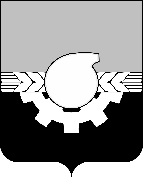 АДМИНИСТРАЦИЯ ГОРОДА КЕМЕРОВОПОСТАНОВЛЕНИЕот 21.08.2020 № 2348Об утверждении социального стандартатранспортного обслуживания населения при осуществлении перевозок пассажиров и багажа автомобильным транспортом и городским наземным электрическим транспортом на территории 
города КемеровоВ целях улучшения транспортного обслуживания населения города Кемерово в соответствии со статьей 16 Федерального закона от 06.10.2003 № 131-ФЗ «Об общих принципах организации местного самоуправления в Российской Федерации», Федеральным законом от 13.07.2015 № 220-ФЗ «Об организации регулярных перевозок пассажиров и багажа автомобильным транспортом и городским наземным электрическим транспортом в Российской Федерации и о внесении изменений в отдельные законодательные акты Российской Федерации», Транспортной стратегией Российской Федерации, утвержденной распоряжением Правительства РФ от 22.11.2008 № 1734-р, распоряжением Министерства транспорта Российской Федерации от 31.01.2017 № НА-19-р «Об утверждении социального стандарта транспортного обслуживания населения при осуществлении перевозок пассажиров и багажа автомобильным транспортом и городским наземным электрическим транспортом» 1. Утвердить социальный стандарт транспортного обслуживания населения при осуществлении перевозок пассажиров и багажа автомобильным транспортом и городским наземным электрическим транспортом на территории города Кемерово, согласно приложению к настоящему постановлению.2.   Комитету по работе со средствами массовой информации (Т.В. Щавина) обеспечить официальное опубликование настоящего постановления.3. Контроль за исполнением настоящего постановления возложить на заместителя Главы города по экономическим вопросам М.Е. Неробова.Глава города                                                                                                  И.В. СередюкСоциальный стандарттранспортного обслуживания населения при осуществлении перевозок пассажиров и багажа автомобильным транспортом и городским наземным электрическим транспортом на территории 
города Кемерово1. Настоящий социальный стандарт транспортного обслуживания населения  при осуществлении перевозок пассажиров и багажа автомобильным транспортом и городским  наземным электрическим транспортом (далее - стандарт) разработан в рамках полномочий, предусмотренных пунктом 7 части 1 статьи 16 Федерального закона от 06.10.2003 № 131-ФЗ «Об общих принципах организации местного самоуправления в Российской Федерации», в  соответствии с распоряжением Министерства  транспорта Российской  Федерации  от 31.01.2017 №  НА-19-р                     «Об утверждении социального стандарта транспортного обслуживания населения  при осуществлении перевозок пассажиров и багажа автомобильным транспортом и городским наземным электрическим транспортом»  (далее  -  распоряжение  Министерства  транспорта  Российской Федерации от 31.01. 2017 № НА – 19 - р),  используется  при  осуществлении  перевозок   пассажиров  и  багажа  автомобильным  транспортом  и  городским наземным электрическим  транспортом  на  территории  города  Кемерово  устанавливает   уровень   и  показатели  качества  транспортного  обслуживания  населения  при осуществлении перевозок пассажиров 
и  багажа  автомобильным  транспортом  и городским наземным электрическим транспортом по муниципальным и межмуниципальным маршрутам регулярных перевозок на территории города Кемерово и их нормативные значения.Под транспортным обслуживанием населения в настоящем стандарте понимается выполнение работ по осуществлению перевозок пассажиров и багажа автомобильным транспортом и городским наземным электрическим транспортом по маршрутам регулярных перевозок. Качество транспортного обслуживания населения представляет собой интегральную оценку уровня транспортного обслуживания населения при осуществлении перевозок пассажиров и багажа автомобильным транспортом и городским наземным электрическим транспортом по маршрутам регулярных перевозок и выражается в совокупности характеристик надежности, доступности и комфортности.2. Показатели качества транспортного обслуживания населения 
и их нормативные значения, установленные настоящим стандартом, применяются при разработке нормативных правовых актов в сфере транспортного и градостроительного планирования, в том числе подготовке документов планирования регулярных перевозок пассажиров и багажа автомобильным транспортом и городским наземным электрическим транспортом, заключении и исполнении муниципальных контрактов с юридическими лицами и индивидуальными предпринимателями, выполняющими работы, связанные с осуществлением регулярных перевозок пассажиров и багажа по регулируемым тарифам.3. Показатели качества и их нормативные значения3.1. ДоступностьПод доступностью понимается характеристика качества транспортного обслуживания населения, выраженная в наличии возможности получения населением услуг по перевозке пассажиров и багажа автомобильным транспортом и городским наземным электрическим транспортом по маршрутам регулярных перевозок.3.1.1. Территориальная доступность остановочных пунктовРасстояние кратчайшего пешеходного пути следования от ближайшей к остановочному пункту точки границы земельного участка, на котором расположен объект, до ближайшего остановочного пункта, который обслуживается муниципальным маршрутом регулярных перевозок пассажиров и багажа автомобильным транспортом и городским наземным электрическим транспортом не превышает    значений    в     зависимости    от    категории  объекта, установленного в таблице 1.Таблица 1. Предельные расстояния кратчайшего пешеходного пути от границ участков объектов до остановочных пунктов3.1.2. Доступность остановочных пунктов, автовокзалов и автостанций для маломобильных групп населенияМаломобильные группы населения - это инвалиды, люди с временным нарушением здоровья, беременные женщины, люди преклонного возраста, люди с детскими колясками, иные категории населения, испытывающие затруднения при пользовании услугами по перевозке пассажиров и багажа автомобильным транспортом и городским наземным электрическим транспортом по маршрутам регулярных перевозок.Все остановочные пункты, которые обслуживаются маршрутами регулярных перевозок, отвечают требованиям, установленным подпунктами 7.3.1-7.3.16 ОДМ 218.2.007-2011 «Методические рекомендации по проектированию мероприятий по обеспечению доступа инвалидов к объектам дорожного хозяйства».3.1.3. Доступность транспортных средств для маломобильных групп населения во всех транспортных средствах, используемых для осуществления перевозок пассажиров и багажа автомобильным транспортом и городским наземным электрическим транспортом по маршрутам регулярных перевозок, перевозчиком должна обеспечиваться посадка и высадка, в том числе с использованием специальных подъемных устройств для пассажиров из числа инвалидов, не способных передвигаться самостоятельно в соответствии с Порядком обеспечения условий доступности для пассажиров из числа инвалидов транспортных средств автомобильного транспорта и городского наземного электрического транспорта, автовокзалов, автостанций и предоставляемых услуг, а также оказания им при этом необходимой помощи, утвержденным приказом Министерства транспорта Российской Федерации от 01.12.2015 № 347.3.1.4. Оснащенность остановочных пунктовОстановочные пункты оснащаются средствами зрительного информирования пассажиров с актуальной информацией и прочими элементами обустройства в соответствии с требованиями, установленными подпунктами 14 - 18 Правил перевозок пассажиров и багажа автомобильным транспортом и городским наземным электрическим транспортом, утвержденных постановлением Правительства Российской Федерации от 14.02.2009 № 112.Под средствами зрительного информирования пассажиров понимаются справочно-информационные стенды и табло, размещенные на объектах транспортной инфраструктуры, а также в транспортных средствах, используемых для осуществления перевозок пассажиров и багажа автомобильным транспортом и городским наземным электрическим транспортом по маршрутам регулярных перевозок, содержащие информацию о маршрутах регулярных перевозок и их расписании.Для остановочных пунктов предусматриваются защитные средства от атмосферных осадков вне зависимости от количества пассажиров, отправляемых с остановочных пунктов, дополнительно обеспечивается ветрозащита с преобладающих в зимний период направлений ветра.3.2. НадежностьНадежность представляет собой характеристику качества транспортного обслуживания населения, выраженную в стабильности получения услуг по перевозке пассажиров и багажа автомобильным транспортом и городским наземным электрическим транспортом по маршрутам регулярных перевозок и предсказуемости уровня их качества.3.2.1. Соблюдение расписания маршрутов регулярных перевозокОтправление каждого рейса маршрута регулярных перевозок от каждого остановочного пункта  осуществляется  в  соответствии  с установленным расписанием либо в  пределах   двух   минут   от   указанного   в   расписании   времени.  Количество рейсов регулярных перевозок, осуществленных с опозданием свыше двух минут, не превышает 15 % от общего количества рейсов маршрутов регулярных перевозок соответствующего вида сообщения.3.3. КомфортностьПод комфортностью понимается характеристика качества транспортного обслуживания населения, выраженная в уровне удобства пользования услугами по перевозке пассажиров и багажа автомобильным транспортом и городским наземным электрическим транспортом по маршрутам регулярных перевозок, в том числе отсутствии физиологического и психологического дискомфорта для пассажиров в процессе потребления услуги.3.3.1. Оснащенность транспортных средств средствами информирования пассажировВсе транспортные средства, используемые для осуществления перевозок пассажиров и багажа автомобильным транспортом и городским наземным электрическим транспортом по маршрутам регулярных перевозок, оснащаются средствами информирования пассажиров в соответствии с пунктами 32, 36 и подпунктами «а», «б», «г» пункта 37 Правил перевозок пассажиров и багажа автомобильным транспортом и городским наземным электрическим транспортом.3.3.2. Температура в салоне транспортных средствВсе транспортные средства, используемые для осуществления перевозок пассажиров и багажа автомобильным транспортом и городским наземным электрическим транспортом по маршрутам регулярных перевозок, оборудованы системами отопления и кондиционирования воздуха, настроенными на поддержание комфортной температуры в салоне транспортного средства в любое время года. Температурный режим: не менее 12 градусов Цельсия при среднесуточной температуре наружного воздуха ниже 5 градусов Цельсия, не более 25 градусов Цельсия при среднесуточной температуре наружного воздуха выше 20 градусов Цельсия.3.3.3. Соблюдение норм вместимостиФактическая наполненность транспортного средства, используемого для осуществления перевозок пассажиров и багажа автомобильным транспортом и городским наземным электрическим транспортом по муниципальным и межмуниципальным маршрутам регулярных перевозок, составляет не более трех человек на 1 кв. м свободной площади пола салона транспортного средства, предусмотренной для размещения стоящих пассажиров. 3.3.4. Количество пересадокОбщее количество пересадок, осуществляемых пассажиром в целях перемещения в любую точку муниципального образования, 
при использовании муниципальных и межмуниципальных маршрутов регулярных перевозок составляет не более двух.3.3.5. ЭкологичностьВсе транспортные средства, используемые для осуществления перевозок пассажиров и багажа автомобильным транспортом по маршрутам регулярных перевозок, относятся к экологическому классу ЕВРО-4 и выше.3.3.6. Превышение установленного заводом-производителем срока службы транспортного средстваВсе транспортные средства, используемые для осуществления перевозок пассажиров и багажа автомобильным транспортом по маршрутам регулярных перевозок, относятся к транспортным средствам, у которых не превышен установленный срок службы.Информация о сроке службы приводится в сопутствующей документации на транспортное средство.В случае, если завод-производитель не указал срок службы, 
то в соответствии со статьей 6 Федерального закона от 07 февраля 1992 года                         № 2300-1 «О защите прав потребителей» его принимают за 10 лет со дня передачи транспортного средства потребителю.ПРИЛОЖЕНИЕ к постановлению администрациигорода Кемерово                от 21.08.2020 № 2348Категория объектаРасстояние кратчайшего пешеходного пути, не более, мМногоквартирный дом400Индивидуальный жилой дом700Предприятия торговли с площадью торгового зала 1000 м2 и более400Поликлиники и больницы муниципальной, региональной 
и федеральной системы здравоохранения, учреждения (отделения) социального обслуживания граждан300Терминалы внешнего транспорта300